ЛИЦЕНЗИОННЫЙ ДОГОВОР № 00/202_г. Москва									      «00» месяц 202_ г.Общество с ограниченной ответственностью Научно-производственное предприятие «Титан-Оптима» (ООО НПП «Титан-Оптима»), именуемое в дальнейшем «Лицензиар» в лице генерального директора Домрачевой Лидии Михайловны, действующего на основании Устава, с одной стороны и Общество с ограниченной ответственностью «Полное название организации» (ООО «Сокращенное название»), именуемое в дальнейшем «Лицензиат» в лице директора Фамилия Имя Отчество, действующего на основании Устава, с другой стороны, заключили настоящий Договор о нижеследующем:ПРЕДМЕТ ДОГОВОРАПо настоящему Договору Лицензиар передает Лицензиату следующие неисключительные права на использование пакета прикладных программ в составе программ «Название ПП №1» версии ??.0 на одну лицензию, «Название ПП №2» версии ??.0 на одну лицензию и  «Название ПП №3» версии ??.0 на одну лицензию (далее именуемого "ПП"), устанавливаемых на ПЭВМ в форме Windows-приложений.Лицензиат соглашается не осуществлять следующие действия:использовать ПП или соответствующую документацию к ней в каких-либо иных целях, кроме тех, что разрешены настоящим Договором, в том числе копировать, предоставлять, раскрывать или иным способом делать ПП доступной третьим лицам. Лицензиат приобретает неисключительные права, указанные в п.1.1. настоящего договора, путем получения от Лицензиара ПП ссылки на доступ к сайту Лицензиара, с целью загрузки дистрибутива ПП для последующей её инсталляции. Ключи для инсталляции ПП Лицензиар направляет контактному лицу Лицензиата на электронный адрес E-mail: ___@___________.ru, _______@_______.ru (при необходимости добавляется: с уведомлением по телефонам: +7 (000) 111-1111). Контактным лицом Лицензиата является генеральный директор Фамилия Имя отчество.Лицензиар является обладателем исключительных прав на ПП:а) «Название ПП №1»- Свидетельство об отраслевой регистрации разработки №______, зарегистрировано 00 месяц 20?? года, электронная версия размещена на сайте разработчика http:/www.titan-optima.ru/_______________;- Свидетельство о государственной регистрации программы для ЭВМ (Роспатент) №______________, зарегистрировано от 00 месяц 20?? года, электронная версия размещена на сайте разработчика https:/www.titan-optima.com/________________. б) «Название ПП №2»- Свидетельство об отраслевой регистрации разработки №______, зарегистрировано 00 месяц 20?? года, электронная версия размещена на сайте разработчика https:/www.titan-optima.com/_________________;- Свидетельство о государственной регистрации программы для ЭВМ (Роспатент) №________________, зарегистрировано от 00 месяц 20?? года, электронная версия размещена на сайте разработчика https:/www.titan-optima.com/_________________. в) «Название ПП №3»- Свидетельство об отраслевой регистрации разработки №_______, зарегистрировано 00 месяц 20?? года, электронная версия размещена на сайте разработчика https:/www.titan-optima.com/_______________;- Свидетельство о государственной регистрации программы для ЭВМ (Роспатент) №________________, зарегистрировано от 00 месяц 20?? года, электронная версия размещена на сайте разработчика https:/www.titan-optima.com/________________. Копии Свидетельства приложены в приложении №3 настоящего Договора.ВОЗНАГРАЖДЕНИЕ ЛИЦЕНЗИАРАВознаграждение за передаваемые неисключительные права составляет: __ ___ (Стоимость прописью) рублей 00 копеек, НДС не облагается на основании гл.26.2 НК РФ (далее-цена договора).Оплата вознаграждения за предоставляемые по настоящему Договору неисключительные права осуществляется Лицензиатом в форме авансового платежа в размере 100 % от стоимости оказываемых услуг. Порядок передачи неисключительных прав определен в п.3.5 (де-факто) и п. 3.6 (де-юре) настоящего Договора.Все платежи осуществляются в рублях РФ путем перечисления денежных средств на расчетный счет Лицензиара. Лицензиат считается исполнившим обязательство по оплате в день поступления денежных средств, выплачиваемых в качестве вознаграждения, на р/с банка Лицензиара.Все платежи по настоящему Договору должны осуществляться только на основании счетов Лицензиара по банковским реквизитам, указанным в счете. Оплата услуг по приобретению новых версий ПП осуществляется в размере 50% от полной стоимости программного продукта для установки на каждое автоматизированное рабочее место при наличии действующего сертификата поддержки. Техническая поддержка в данном случае сохраняется в предыдущем объеме приобретенных ранее ключей.В стоимость программы включена техническая поддержка в течение 12 месяцев первого года с даты установки программы. В последующем стоимость сертификата технической поддержки составляет 10% от полной стоимости программы в год. Оплата производится по счёту, в котором указывается номер настоящего договора в момент пролонгации программы. Порядок оплаты  определен в пп.4.5, 4.6.ПОРЯДОК ПЕРЕДАЧИ ПРАВЛицензиар обязан предоставить ПП путем получения Лицензиатом доступа к сайту Лицензиара, с целью загрузки дистрибутива ПП для последующей её инсталляции в течение 3 (Трёх) рабочих дней с момента осуществления Лицензиатом оплаты согласно п. 2.2. настоящего Договора и уведомления об этом Лицензиара. В случае отсутствия доступа к сайту Лицензиара, Лицензиат уведомляет об этом Лицензиара по электронной почте, указанной в реквизитах Сторон настоящего договора, Лицензиар в течение 2 (Двух) дней с момента получения такого уведомления устраняет обнаруженные недостатки.После установки Лицензиатом ПП Лицензиару отправляется карточка пользователя. Данные карточки пользователя (формат файла *.mdb) импортируются в базу данных ПП Лицензиара и генерируется код запуска для установленного Лицензиатом ПП, (также формируется децимальный номер на основании которого формируется лицензия). Форма лицензии и объем сведений в ней приведены в приложении 2 настоящего договора. Децимальный номер сформированной лицензии имеет следующую маску: Группа цифр [«версия ПП»-«номер договора»] является регистрационным номером ПП, который отображен на стартовом окне программы.Сгенерированная лицензия с данными конечного пользователя в формате *.pdf направляется по электронным адресам, указанным в реквизитах Сторон настоящего договора и карточке конечного пользователя.После ввода кода запуска, установленный ПП с дистрибутива, полученного по ссылке с сайта www.titan-optima.com согласно п.3.1, готов к работе и является моментом фактической передачи (де-факто) неисключительных прав на данный ПП.Юридическая Передача (де-юре) Лицензиату неисключительных прав оформляется Актом приема-передачи неисключительных прав по форме, согласованной в Приложении 1 к настоящему договору, подписываемым уполномоченными представителями Сторон и является неотъемлемой частью настоящего договора.После регистрации Лицензиатом ПП Лицензиар направляет почтой России Лицензиату подписанные со стороны Лицензиара следующие бумажные документы: Договор - 2 экз., Акт передачи неисключительных прав – 2 экз., Лицензия с децимальным номером – 1 экз.В случае обнаружения дефектов и/или ошибок, Лицензиар устраняет недостатки и/или осуществляет замену некачественной ПП в течение 5 календарных дней со дня получения соответствующего требования (претензии) от Лицензиата. Неисключительные права считаются переданными Лицензиату полностью в момент получения ПП электронно с сайта Лицензиара и подписания Сторонами Акта приема-передачи неисключительных прав. По факту установки ПП на ПЭВМ Лицензиата каждой программе присваивается децимальный номер, согласно которому осуществляется техническая поддержка и оформляется Лицензия, являющаяся неотъемлемой частью настоящего договора. Лицензия передается вместе с документами бухгалтерской отчетности (настоящий Договор в 2-х экземплярах, Акт приема-передачи неисключительных прав в 2-х экземплярах, Лицензия на каждую установленную программу в составе ПП).В момент передачи ПП Лицензиат осуществляет проверку соответствия Договору переданных ему неисключительных прав, а также документации или дополнительной информации, в случаях, предусмотренных п. 1.3. настоящего Договора. При выявлении каких-либо несоответствий Стороны составляют двухсторонний акт, в котором указывают срок устранения выявленных несоответствий Лицензиаром.ТЕХНИЧЕСКАЯ ПОДДЕРЖКАТехническая поддержка – это комплекс организационно-технических мероприятий, направленный на исправную и безотказную эксплуатацию ПП Лицензиатом, а также модернизацию и развитие эксплуатируемого ПП в направлении удобства пользования, расширения функционала выполняемых задач, осуществляемые Лицензиаром, в том числе по рекомендациям Лицензиата.Объём мероприятий сертификата технической поддержки (ТП) приведен в приложении №4 настоящего договора.Сертификат технической поддержки в течение 12 месяцев текущего первого года эксплуатации ПП с даты его установки входит в стоимость программы.Продление сертификата ТП осуществляется в момент пролонгации ПП. Годовая стоимость сертификата приведена в п. 2.6 настоящего договора и составляет 10% от полной стоимости ПП.За 10 дней до окончания действия сертификата ТП Лицензиар направляет Лицензиату счёт на продление. После оплаты счёта ТП осуществляется в полном объеме: обновляется Лицензия на ПП, в которой генерируется номер сертификата ТП и период его действия.В результате пролонгации сертификата ТП Сторонами подписывается Акт приема-передачи сертификата, форма Акта приведена в Приложении №5.При оказании ТП Лицензиар обязан принять и своевременно обработать заявку от Лицензиата в объёме сертификата ТП и принять все меры к восстановлению работоспособности ПП.При выпуске кодов программных коррекций (обновлений) Лицензиар обязан выслать исполняемый файл или дистрибутив ПП только Лицензиату с действующим сертификатом ТП (приложение 4 пункт 3.1). Лицензиат обязан максимально содействовать развитию и совершенствованию ПП, согласно п. 5.3 направлять отзыв о работе с ПП на бланке организации.Лицензиат имеет право осуществлять пролонгирование сертификата ТП на срок 6 месяцев: стоимость составит 50% от указанной в п. 2.8.При отсутствии действующего сертификата ТП все риски по работоспособности ПП в ходе эксплуатации несёт Лицензиат.ОТВЕТСТВЕННОСТЬ СТОРОН, порядок разрешения споровВ случае нарушения прав третьих лиц, возникшего в результате правомерного использования Лицензиатом передаваемых в соответствии с настоящим Договором неисключительных прав, ответственность перед третьими лицами несет Лицензиар в полном объеме.В случае возникновения споров Стороны примут все меры к урегулированию их путем переговоров. Срок для рассмотрения претензии составляет 30 (тридцать) календарных дней с момента ее получения. Все споры между Сторонами, по которым не было достигнуто соглашение, передаются на рассмотрение в Арбитражный суд по месту нахождения истца.По истечению полугодового срока (180 календарных дней) от даты ввода ключа запуска ПП, согласно п. 3.5 настоящего договора, Лицензиат обязуется выслать в адрес Лицензиара отзыв о работе с ПП на бланке организации, в котором отражает актуальность применения ПП, удобство интерфейса, а также собственные предложения и недостатки для дальнейшего совершенствования и необходимой модернизации программного обеспечения.ДЕЙСТВИЕ НЕПРЕОДОЛИМОЙ СИЛЫНи одна из Сторон не несет ответственности перед другой Стороной за задержку или невыполнение обязательств по настоящему Договору, обусловленные обстоятельствами, возникшими помимо воли и желания Сторон и которые нельзя было предвидеть или избежать, включая объявленную или фактическую войну, гражданские волнения, забастовки, эпидемии, блокаду, эмбарго, землетрясения, наводнения, пожары, акты органов власти и другие  обстоятельства, находящиеся вне разумного контроля Сторон.Сторона, которая не исполняет свои обязательства, вследствие наступления обстоятельств, указанных в п. 5.1. Договора, должна в письменной форме или по факсу известить другую Сторону о таком обстоятельстве и его влиянии на исполнение обязательств по Договору не позднее 5 (Пяти) дней с момента начала их воздействия или прекращения.Не уведомление или несвоевременное уведомление лишает Сторону права ссылаться на любое вышеуказанное обстоятельство как на основание, освобождающее от ответственности за неисполнение и/или ненадлежащее исполнение взятых на себя по настоящему Договору обязательств.ЗАКЛЮЧИТЕЛЬНЫЕ ПОЛОЖЕНИЯЛюбые изменения и/или дополнения к настоящему Договору действительны только в том случае, если они совершены в письменной форме и подписаны уполномоченными представителями обеих Сторон.Стороны договорились, что договор и все документы, согласованные и подписанные обеими Сторонами в процессе исполнения настоящего Договора и переданные по каналам факсимильной и электронной связи, будут иметь юридическую силу с последующим предоставлением оригиналов при соблюдении следующих условий: - отправленное факсимильное либо электронное сообщение содержит номер телефона либо адрес электронной почты, указанный в реквизитах Сторон настоящего договора; - отправленное факсимильное либо электронное сообщение содержит подпись уполномоченного лица Сторон.Срок обмена оригиналами ориентировочно 30 дней с момента подписания договора и определяется временем доставки корреспонденции Почтой России. Отслеживание корреспонденции осуществляется по трек номеру почтового отправления.Стороны обязуются незамедлительно уведомлять друг друга об изменении своих реквизитов (адреса местонахождения, банковских реквизитов, телефонных номеров и пр.). В противном случае документы (либо иная информация), переданные по указанным в настоящем Договоре реквизитам, считаются полученными (т.е. надлежащим образом переданными).Ни одна из Сторон не имеет права передавать свои права и обязанности по настоящему Договору третьим лицам без предварительного письменного согласия другой Стороны.Настоящий Договор может быть расторгнут в соответствии с действующим законодательством Российской Федерации.Настоящий Договор составлен в двух экземплярах, имеющих одинаковую юридическую силу, по одному экземпляру для каждой из Сторон.Срок действия Договора устанавливается с момента подписания его Сторонами и до полного исполнения обязательств, предусмотренных Договором каждой из Сторон.Неотъемлемой частью настоящего Договора являются:Приложение №1 - Форма Акта передачи Неисключительных прав (лицензии) на использование программ для ЭВМПриложение №2 - Форма Лицензии и объём сведений в нейПриложение №3 - Копии Свидетельств Исключительных прав на ПППриложение №4 - Объём мероприятий сертификата технической поддержкиПриложение №5 - Форма акта приёма - передачи сертификатов технической поддержкиАДРЕСА И РЕКВИЗИТЫ СТОРОНПриложение № 1к Договору №00/202_ от 00.00.202_  годаФорма акта передачи неисключительных прав.АКТ ПРИЕМА-ПЕРЕДАЧИ №   1неисключительных прав на лицензионное программное обеспечение по лицензионному договору №00/202_ от 00.00.202_  года         Мы, нижеподписавшиеся, представитель Лицензиата Общество с ограниченной ответственностью «Полное название организации» (ООО «Сокращенное название») в лице директора Фамилия Имя Отчество, действующего на основании Устава, с одной стороны         и представитель Лицензиара Общество с ограниченной ответственностью Научно-производственное предприятие «Титан-Оптима» (ООО НПП «Титан-Оптима») в лице генерального директора Домрачевой Лидии Михайловны, действующего на основании Устава, с другой стороны, составили и подписали настоящий Акт приема-передачи о нижеследующем, что: ООО НПП «Титан-Оптима» передал, а ООО «Сокращенное название» принял, согласно Договора №00/202_ от 00.00.202_г. неисключительные Права на указанное ниже лицензионное программное обеспечение в составе:Примечание: В стоимость программы включена техническая поддержка в течение 12 месяцев первого года с даты установки программы. В последующем стоимость сертификата технической поддержки  составляет 10% от полной стоимости программы в год.скидки на приобретаемое программное обеспечение  приведены на сайте http:/www.titan-optima.ru/Voprosi/Skidki.htmlПретензий финансового и иного характера стороны друг к другу не имеют.Форма акта передачи неисключительных прав СОГЛАСОВАНА:Приложение № 2к Договору №00/202_ от 00.00.202_  годаФОРМА ЛИЦЕНЗИИ И ОБЪЕМ СВЕДЕНИЙ В НЕЙ(начало формы)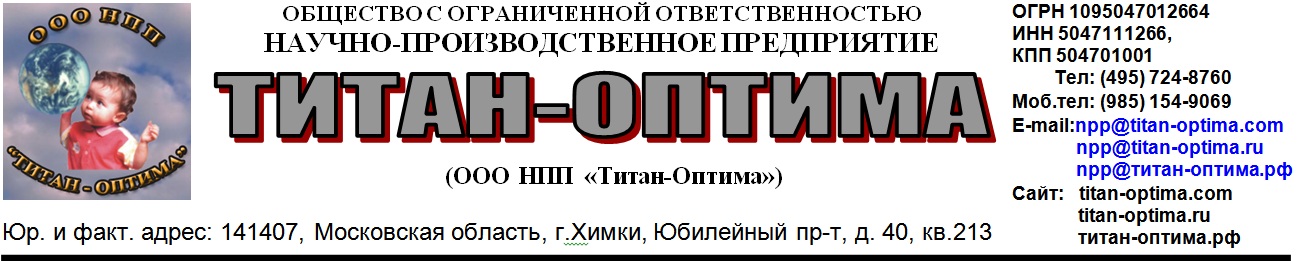 Лицензия на использование программного продуктаПрограмма " Название программы "Настоящая Лицензия (простая (неисключительная) лицензия) действует в рамках Лицензионного договора или Договора, заключенного между ООО Научно-производственное предприятие «Титан-Оптима» (Лицензиаром) и Общество с ограниченной ответственностью «Полное название организации» (ООО «Сокращенное название») (Лицензиатом).Настоящая лицензия дает право Лицензиату на установку и использование одного экземпляра программного продукта «Название №1» в соответствии с Лицензионным договором №00/202_ от 00.00.202_ года, являющимся публичной офертой Лицензиара, и правилами пользования, изложенными в эксплуатационной документации на программное обеспечение.Подпись лицензиара_______________________ МП(конец формы)Лицензия заполняется по факту получения Лицензиаром карточки пользователя Лицензиата на основании содержащихся данных в ней, п. 3.3 настоящего договора.Приложение № 3к Договору №00/202_ от 00.00.202_  года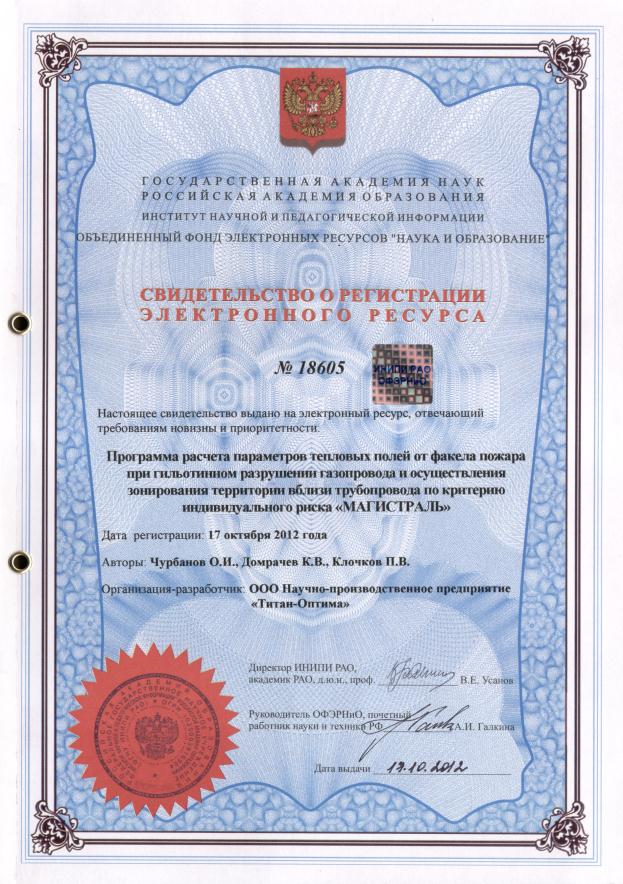 Копия верна:Генеральный директор ООО НПП «Титан-Оптима»                                          Л.М. Домрачева                                                                            «00» месяц 202_ г.МП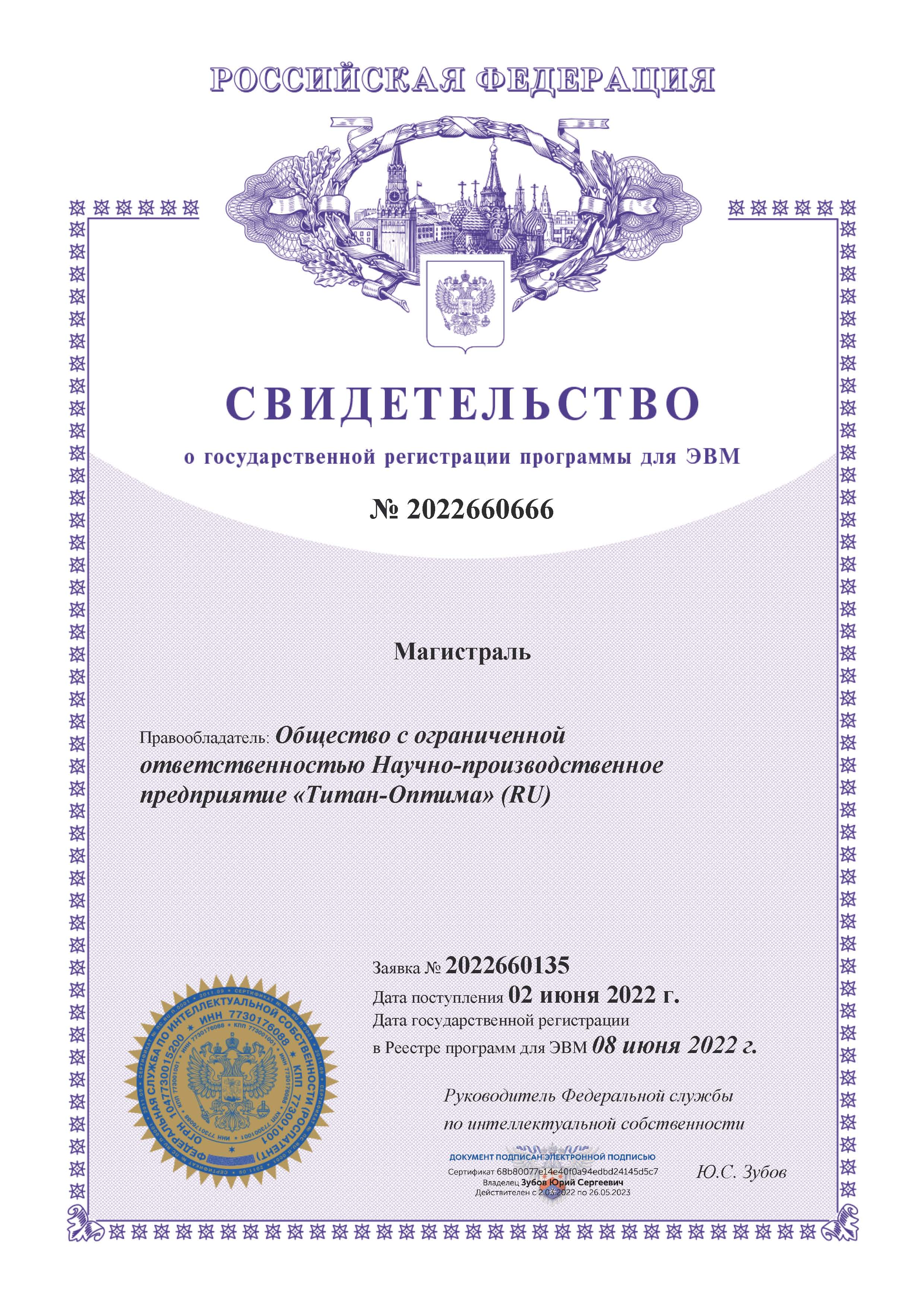 Копия верна:Генеральный директор ООО НПП «Титан-Оптима»                                          Л.М. Домрачева                                                                            «00» месяц 202_ г.МП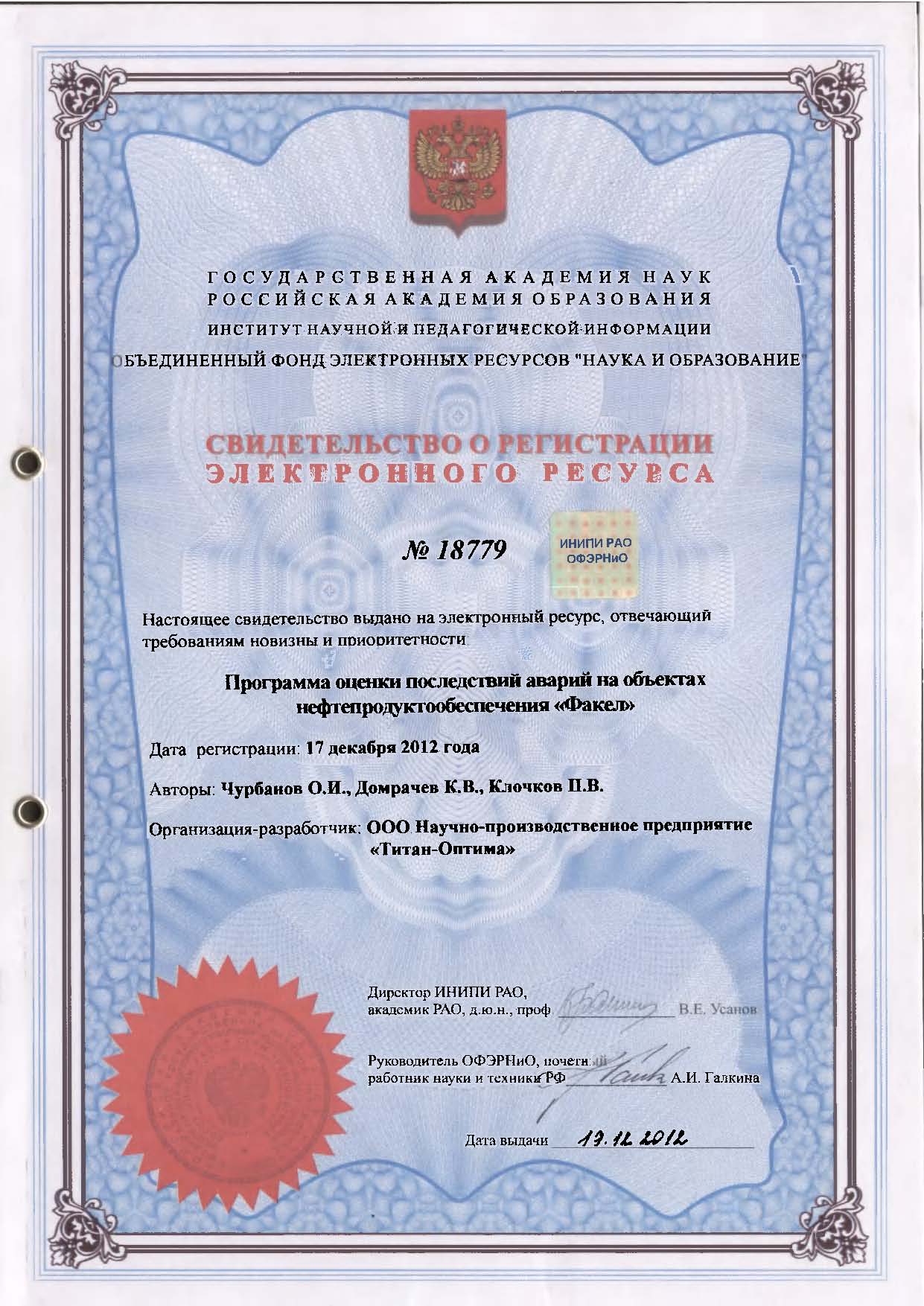 Копия верна:Генеральный директор ООО НПП «Титан-Оптима»                                          Л.М. Домрачева                                                                            «00» месяц 202_ г.МП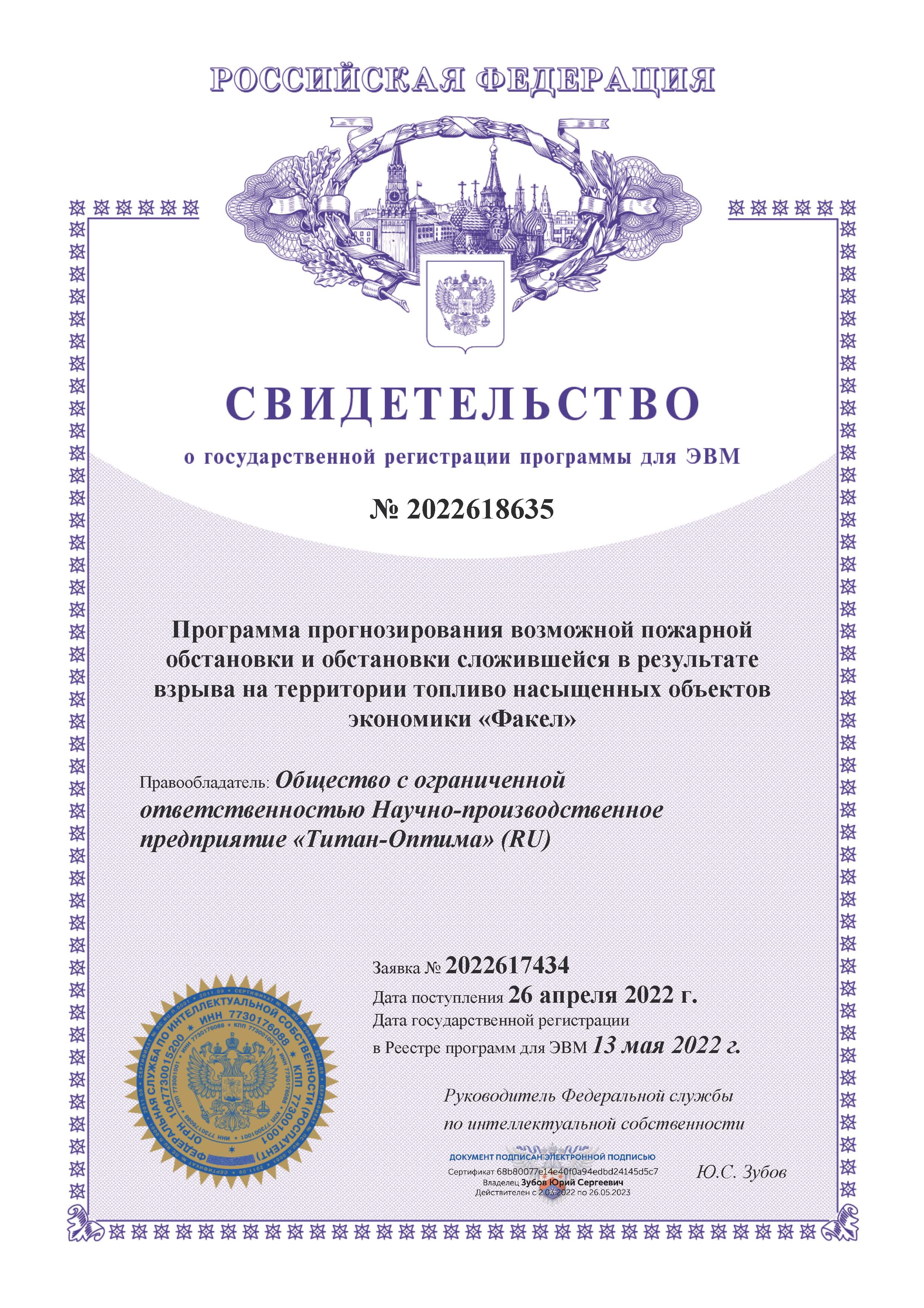 Копия верна:Генеральный директор ООО НПП «Титан-Оптима»                                          Л.М. Домрачева                                                                            «00» месяц 202_ г.МП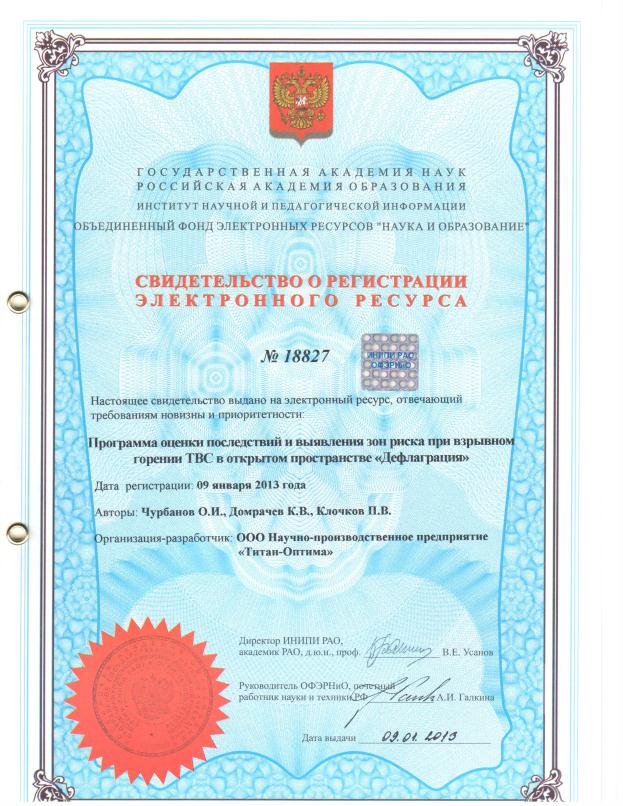 Копия верна:Генеральный директор ООО НПП «Титан-Оптима»                                          Л.М. Домрачева                                                                            «00» месяц 202_ г.МП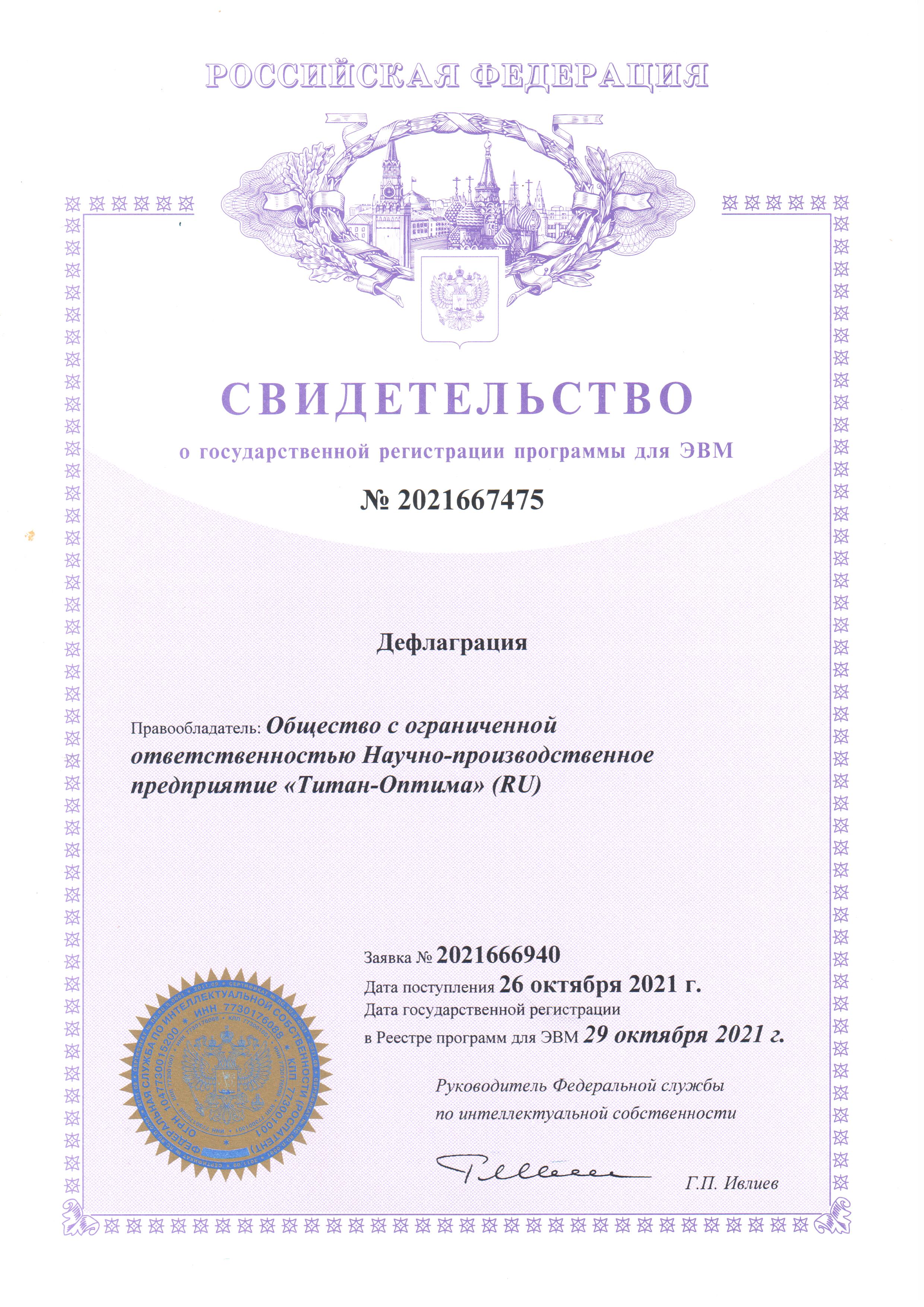 Копия верна:Генеральный директор ООО НПП «Титан-Оптима»                                          Л.М. Домрачева                                                                            «00» месяц 202_ г.МППриложение № 4к Договору №00/202_ от 00.00.202_  годаМероприятия сертификата технической поддержкиПриложение № 5к Договору №00/202_ от 00.00.202_  годаФорма акта приёма - передачи сертификатов технической поддержкиАКТ ПРИЕМА-ПЕРЕДАЧИ СЕРТИФИКАТА №   1на техническую поддержку программ для ЭВМпо лицензионному договору №00/202_ от 00.00.202_  года         Мы, нижеподписавшиеся, представитель Лицензиата Общество с ограниченной ответственностью «Полное название организации» (ООО «Сокращенное название») в лице директора Фамилия Имя Отчество, действующего на основании Устава, с одной стороны         и представитель Лицензиара Общество с ограниченной ответственностью Научно-производственное предприятие «Титан-Оптима» (ООО НПП «Титан-Оптима») в лице генерального директора Домрачевой Лидии Михайловны, действующего на основании Устава, с другой стороны, составили и подписали настоящий Акт приема-передачи о нижеследующем, что: Лицензиату были переданы сертификаты на техническую поддержку программ для ЭВМ, в соответствие с Договором №00/202_ от 00.00.202_ г.ООО НПП «Титан-Оптима» передал, а ООО «Сокращенное название» принял, согласно п. 1.1. Договора №00/202_ от 00.00.202_ г. сертификаты на техническую поддержку программ для ЭВМ к неисключительным Правам на указанное ниже лицензионное программное обеспечение (ПО) в составе:Стоимость сертификатов по Акту составляет: 0 000,00 (Стоимость прописью) рублей 00 копеек, НДС не облагается на основании гл.26.2 НК РФОбъём технической поддержки на сертификаты указан в Приложение № 4 к Договору №00/202_ от 00.00.202_  года.Срок действия сертификатов - в течение 1 (одного) года с даты пролонгации ПО.Стороны взаимных претензий друг к другу не имеют.Настоящий Акт составлен в двух идентичных экземплярах, имеющих равную юридическую силу, по одному экземпляру для каждой Стороны.Форма акта приёма - передачи сертификатов технической поддержки СОГЛАСОВАНА:15****-***/********-********версия ППразделительномер договора, нули слева не отображаются разделительгруппа цифр соответствующая, ключу установки ППразделительгруппа цифр, соответствующая коду запуска ППРеквизиты Лицензиара:Реквизиты Лицензиата:ООО НПП «Титан-Оптима»Юр. адрес: 141407, Московская область г. Химки, Юбилейный пр-т, д. 40-213Почт. адрес: 141407, Московская область г. Химки, Юбилейный пр-т, д. 40, кв.213Тел./факс: (495) 724-8760/e-mail:npp@titan-optima.com,www.titan-optima.comИНН 5047111266    КПП 504701001р/с 40702810138120063155в Публичном акционерном обществе «Сбербанк России» (ПАО Сбербанк),корр. счет 301 01 810 4 000 000 00 225 в ПАО Сбербанк в Главном управлении Центрального банка Российской Федерации по Центральному федеральному округу г. Москва (ГУ Банка России по ЦФО), КПП 773643001БИК 044 525 225ОКПО – 63536960 ОКОГУ – 49013 ОКАТО – 46483000000ОКТМО – 46783000ОКФС – 16 ОКОПФ – 65 ОКВЭД – 72.19, 62.09, 63.11.1, 62.01, 62.02,ОГРН – 1095047012664ООО «Сокращенное название»Юридический адрес: Почтовый адрес: Тел./факс: e-mail: ____@___________.ru, ___________@___________.ru, www._____________.ru, www.___________.ruИНН ___________    КПП ___________р/с 407________________в _________________________________корр. счёт 3010181014____________БИК ___________ОКПО – __________ОКОГУ – __________ОКАТО – __________ОКВЭД – __________ОКФС – ___ОКОПФ – __________ОКТМО – __________ОГРН – __________Лицензиар:Лицензиар:Лицензиат:Генеральный директор ООО НПП «Титан-Оптима»Директор ООО «Сокращенное название»_______________Л.М. Домрачева______________И.О. Фамилия М.П.М.П.«00» месяц 202_ г.«00» месяц 202_ г.г. Москва«____» ____________ 202_ г.№ п/пНаименование  программ для ЭВМСрок действиялицензииКол-воСтоимость(1)1 лицензии(рублей)Стоимостьитого(рублей)1«Название ПП №1» версии ??.0Бессрочно1?? 000,00?? 000,002Апгрейд ПП «Название ПП №2» ??.0 до версии ??.0, договор № ??/20__ от «00» месяца 20__ г.Бессрочно1?? 000,00?? 000,003«Название ПП №3» версии ??.0Бессрочно1?? 000,00?? 000,00Итого: Итого: Итого: Итого: Итого: ?? 000,00Всего (с учётом скидки при апгрейде, 50%)(2):Всего (с учётом скидки при апгрейде, 50%)(2):Всего (с учётом скидки при апгрейде, 50%)(2):Всего (с учётом скидки при апгрейде, 50%)(2):Всего (с учётом скидки при апгрейде, 50%)(2):?? 000,00От Лицензиата:Директор ООО «Сокращенное название»__________________ / И.О. Фамилия /МПОт Лицензиара:Генеральный директорООО НПП «Титан-Оптима»__________________ / Л.М. Домрачева /МПВыдана организации (Лицензиату)ООО «Сокращенное название»Децимальный номерверсия ПП-номер договора-ключ установки-код запускаСерийный номерверсия ПП-номер договораВерсия программыверсия ППЛицензия сформированаООО Научно-производственное предприятие «Титан-Оптима»Дата00.00.0000 00:000:00Срок действия лицензииБессрочнаяСертификат технической поддержки Серийный номер: период действия (начало – окончание)Конечный пользовательДолжность – Фамилия Имя ОтчествоЭлектронный адрес для оказания технической поддержки, e-mailКонтактный e-mail конечного пользователяСогласовано:Утверждаю:От Лицензиата:Директор ООО «Сокращенное название»__________________ / И.О. Фамилия /МПОт Лицензиара:Генеральный директорООО НПП «Титан-Оптима»__________________ / Л.М. Домрачева /МП№п/пНаименование мероприятияОтветственный исполнительВременные параметрыВременные параметрыОбратная связь(реакция)Первый уровень ТП (консультации оператора, научного консультанта): осуществляется ежедневно по телефону +7 (495) 724-8760, e-mail:npp@titan-optima.com на следующих условиях: первичная реакция - в течение 24 часов; количество обращений не ограничено.Первый уровень ТП (консультации оператора, научного консультанта): осуществляется ежедневно по телефону +7 (495) 724-8760, e-mail:npp@titan-optima.com на следующих условиях: первичная реакция - в течение 24 часов; количество обращений не ограничено.Первый уровень ТП (консультации оператора, научного консультанта): осуществляется ежедневно по телефону +7 (495) 724-8760, e-mail:npp@titan-optima.com на следующих условиях: первичная реакция - в течение 24 часов; количество обращений не ограничено.Первый уровень ТП (консультации оператора, научного консультанта): осуществляется ежедневно по телефону +7 (495) 724-8760, e-mail:npp@titan-optima.com на следующих условиях: первичная реакция - в течение 24 часов; количество обращений не ограничено.Первый уровень ТП (консультации оператора, научного консультанта): осуществляется ежедневно по телефону +7 (495) 724-8760, e-mail:npp@titan-optima.com на следующих условиях: первичная реакция - в течение 24 часов; количество обращений не ограничено.Первый уровень ТП (консультации оператора, научного консультанта): осуществляется ежедневно по телефону +7 (495) 724-8760, e-mail:npp@titan-optima.com на следующих условиях: первичная реакция - в течение 24 часов; количество обращений не ограничено.1«Горячая линия»:1.1Консультации по телефону или электронной почте по вопросам настройки, базового администрирования ПООператор-консультантЕжедневно  с 09.00 до 21.00, включая выходные и праздничные дни. В зависимости от сложности возникшей проблемы и ее критичности для нормального функционирования ПО Заказчик имеет право отнести запрос к следующим категориям:«некритично» - реакция в течение следующего дня;«очень срочно» - реакция в течение 4-х часовЕжедневно  с 09.00 до 21.00, включая выходные и праздничные дни. В зависимости от сложности возникшей проблемы и ее критичности для нормального функционирования ПО Заказчик имеет право отнести запрос к следующим категориям:«некритично» - реакция в течение следующего дня;«очень срочно» - реакция в течение 4-х часовОбратное письмо оператора для определения технических подробностей проблемы и предоставления консультации1.2Консультации при диагностике неисправностей, выработке решений по их устранениюОператор-консультантЕжедневно  с 09.00 до 21.00, включая выходные и праздничные дни. В зависимости от сложности возникшей проблемы и ее критичности для нормального функционирования ПО Заказчик имеет право отнести запрос к следующим категориям:«некритично» - реакция в течение следующего дня;«очень срочно» - реакция в течение 4-х часовЕжедневно  с 09.00 до 21.00, включая выходные и праздничные дни. В зависимости от сложности возникшей проблемы и ее критичности для нормального функционирования ПО Заказчик имеет право отнести запрос к следующим категориям:«некритично» - реакция в течение следующего дня;«очень срочно» - реакция в течение 4-х часовОбратное письмо оператора для определения технических подробностей проблемы и предоставления консультацииВторой уровень ТП (консультации специалиста осуществляется: ежедневно с 09.00 до 21.00 по телефону или e-mail на следующих условиях: первичная реакция - в течение 48 часов; решение проблемы (не связанной со сбоем или отказом системы) - в течение 72 часов; количество обращений не ограничено Второй уровень ТП (консультации специалиста осуществляется: ежедневно с 09.00 до 21.00 по телефону или e-mail на следующих условиях: первичная реакция - в течение 48 часов; решение проблемы (не связанной со сбоем или отказом системы) - в течение 72 часов; количество обращений не ограничено Второй уровень ТП (консультации специалиста осуществляется: ежедневно с 09.00 до 21.00 по телефону или e-mail на следующих условиях: первичная реакция - в течение 48 часов; решение проблемы (не связанной со сбоем или отказом системы) - в течение 72 часов; количество обращений не ограничено Второй уровень ТП (консультации специалиста осуществляется: ежедневно с 09.00 до 21.00 по телефону или e-mail на следующих условиях: первичная реакция - в течение 48 часов; решение проблемы (не связанной со сбоем или отказом системы) - в течение 72 часов; количество обращений не ограничено Второй уровень ТП (консультации специалиста осуществляется: ежедневно с 09.00 до 21.00 по телефону или e-mail на следующих условиях: первичная реакция - в течение 48 часов; решение проблемы (не связанной со сбоем или отказом системы) - в течение 72 часов; количество обращений не ограничено Второй уровень ТП (консультации специалиста осуществляется: ежедневно с 09.00 до 21.00 по телефону или e-mail на следующих условиях: первичная реакция - в течение 48 часов; решение проблемы (не связанной со сбоем или отказом системы) - в течение 72 часов; количество обращений не ограничено 2Восстановление работоспособности ПО:2.1Проведение диагностики, тестовая проверка работоспособности ПОСпециалистВремя решения проблемы в зависимости от категории запроса:• «некритично» - время решения проблемы обслуживаемого ПО дополнительно согласовывается специалистамиЛицензиата и Лицензиара;• «очень срочно» - время решения проблемы обслуживаемого ПО - в течение 72 часовВремя решения проблемы в зависимости от категории запроса:• «некритично» - время решения проблемы обслуживаемого ПО дополнительно согласовывается специалистамиЛицензиата и Лицензиара;• «очень срочно» - время решения проблемы обслуживаемого ПО - в течение 72 часовЛокализация сбоев2.2Уточнение (изменение) настроечных данныхСпециалистВремя решения проблемы в зависимости от категории запроса:• «некритично» - время решения проблемы обслуживаемого ПО дополнительно согласовывается специалистамиЛицензиата и Лицензиара;• «очень срочно» - время решения проблемы обслуживаемого ПО - в течение 72 часовВремя решения проблемы в зависимости от категории запроса:• «некритично» - время решения проблемы обслуживаемого ПО дополнительно согласовывается специалистамиЛицензиата и Лицензиара;• «очень срочно» - время решения проблемы обслуживаемого ПО - в течение 72 часовУстранение сбоевТретий уровень ТП (выявление проблемы на стенде + репозиторий): осуществляется ежедневно в рабочее время с 09.00 до 21.00 по телефону или e-mail на следующих условиях: первичная реакция определение проблемы, связанной со сбоем или отказом системы) - в течение 48 часов; решение проблемы, связанной с изменением программного кода или выявлением ситуаций, которые могут привести к сбоям (отказам) - в течение 72 часов или по отдельному плану-графику работ, согласованному с Лицензиатом, предоставление изменений дистрибутива ПО в репозитарий Лицензиата для дальнейшего обновления; количество обращений не ограничено.Третий уровень ТП (выявление проблемы на стенде + репозиторий): осуществляется ежедневно в рабочее время с 09.00 до 21.00 по телефону или e-mail на следующих условиях: первичная реакция определение проблемы, связанной со сбоем или отказом системы) - в течение 48 часов; решение проблемы, связанной с изменением программного кода или выявлением ситуаций, которые могут привести к сбоям (отказам) - в течение 72 часов или по отдельному плану-графику работ, согласованному с Лицензиатом, предоставление изменений дистрибутива ПО в репозитарий Лицензиата для дальнейшего обновления; количество обращений не ограничено.Третий уровень ТП (выявление проблемы на стенде + репозиторий): осуществляется ежедневно в рабочее время с 09.00 до 21.00 по телефону или e-mail на следующих условиях: первичная реакция определение проблемы, связанной со сбоем или отказом системы) - в течение 48 часов; решение проблемы, связанной с изменением программного кода или выявлением ситуаций, которые могут привести к сбоям (отказам) - в течение 72 часов или по отдельному плану-графику работ, согласованному с Лицензиатом, предоставление изменений дистрибутива ПО в репозитарий Лицензиата для дальнейшего обновления; количество обращений не ограничено.Третий уровень ТП (выявление проблемы на стенде + репозиторий): осуществляется ежедневно в рабочее время с 09.00 до 21.00 по телефону или e-mail на следующих условиях: первичная реакция определение проблемы, связанной со сбоем или отказом системы) - в течение 48 часов; решение проблемы, связанной с изменением программного кода или выявлением ситуаций, которые могут привести к сбоям (отказам) - в течение 72 часов или по отдельному плану-графику работ, согласованному с Лицензиатом, предоставление изменений дистрибутива ПО в репозитарий Лицензиата для дальнейшего обновления; количество обращений не ограничено.Третий уровень ТП (выявление проблемы на стенде + репозиторий): осуществляется ежедневно в рабочее время с 09.00 до 21.00 по телефону или e-mail на следующих условиях: первичная реакция определение проблемы, связанной со сбоем или отказом системы) - в течение 48 часов; решение проблемы, связанной с изменением программного кода или выявлением ситуаций, которые могут привести к сбоям (отказам) - в течение 72 часов или по отдельному плану-графику работ, согласованному с Лицензиатом, предоставление изменений дистрибутива ПО в репозитарий Лицензиата для дальнейшего обновления; количество обращений не ограничено.Третий уровень ТП (выявление проблемы на стенде + репозиторий): осуществляется ежедневно в рабочее время с 09.00 до 21.00 по телефону или e-mail на следующих условиях: первичная реакция определение проблемы, связанной со сбоем или отказом системы) - в течение 48 часов; решение проблемы, связанной с изменением программного кода или выявлением ситуаций, которые могут привести к сбоям (отказам) - в течение 72 часов или по отдельному плану-графику работ, согласованному с Лицензиатом, предоставление изменений дистрибутива ПО в репозитарий Лицензиата для дальнейшего обновления; количество обращений не ограничено.3Устранение сбоев ПО, обновление ПО:3.1Устранение проблем, выпуск кодов программных коррекций (обновлений)Подразделение- разработчик ПОПодразделение- разработчик ПОВремя решения проблемы в зависимости от категории запроса:«некритично» - время решения проблемы обслуживаемого ПО дополнительно согласовывается специалистами Лицензиата и Лицензиара;«очень срочно» - время решения проблемы обслуживаемого ПО - в течение 72 часов или по отдельному плану - графику работПредоставление изменений дистрибутива ПО в репозиторий Лицензиата для дальнейшего обновленияг. Москва«____» ____________ 202_ г.№п/пНаименованиеПО(программы для ЭВМ)Реквизиты сертификатовПравообладательКоличество сертификатовЦена за 1 экземпляра сертификата без НДС, руб.Общая стоимость сертификатов без НДС руб.1«Название ПП №1 ??.0»Ser.№__: период от - доООО НПП «Титан-Оптима»10 000,000 000,002«Название ПП №2 ??.0»Ser.№__: период от - доООО НПП «Титан-Оптима»10 000,000 000,003«Название ПП №3 ??.0»Ser.№__: период от - доООО НПП «Титан-Оптима»10 000,000 000,00От Лицензиата:Директор ООО «Сокращенное название»__________________ / И.О. Фамилия /МПОт Лицензиара:Генеральный директорООО НПП «Титан-Оптима»__________________ / Л.М. Домрачева /МП